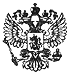 Федеральный закон от 26 июля 2019 г. N 225-ФЗ "О внесении изменений в Федеральный закон "Об отходах производства и потребления" и Федеральный закон "О Государственной корпорации по атомной энергии "Росатом"     Принят Государственной Думой 17 июля 2019 года     Одобрен Советом Федерации 23 июля 2019 года     Статья 1     Внести в Федеральный закон от 24 июня 1998 года N 89-ФЗ "Об отходахпроизводства и потребления" (Собрание законодательства РоссийскойФедерации, 1998, N 26, ст. 3009; 2001, N 1, ст. 21; 2003, N 2, ст. 167;2004, N 35, ст. 3607; 2006, N 1, ст. 10; N 52, ст. 5498; 2007, N 46,ст. 5554; 2008, N 30, ст. 3616; N 45, ст. 5142; 2009, N 1, ст. 17; 2011,N 30, ст. 4590, 4596; N 45, ст. 6333; N 48, ст. 6732; 2012, N 26,ст. 3446; 2014, N 30, ст. 4220, 4262; 2015, N 1, ст. 11; N 27, ст. 3994;N 29, ст. 4350; 2016, N 1, ст. 24; N 15, ст. 2066; 2018, N 1, ст. 87)следующие изменения:     1) статью 1 дополнить абзацами следующего содержания:     "федеральный оператор по обращению с отходами I и II классовопасности - юридическое лицо, уполномоченное в соответствии с настоящимФедеральным законом обеспечивать и осуществлять деятельность по обращениюс отходами I и II классов опасности на территории Российской Федерации(далее также - федеральный оператор);     российский экологический оператор - публично-правовая компания,создаваемая в соответствии с указом Президента Российской Федерации вцелях формирования комплексной системы обращения с твердыми коммунальнымиотходами, обеспечения управления указанной системой, предотвращениявредного воздействия таких отходов на здоровье человека и окружающуюсреду, вовлечения таких отходов в хозяйственный оборот в качестве сырья,материалов, изделий и превращения во вторичные ресурсы для изготовленияновой продукции и (или) получения энергии, а также в целяхресурсосбережения;     оператор по обращению с отходами I и II классов опасности -индивидуальный предприниматель или юридическое лицо, которые обладаютправом в соответствии с настоящим Федеральным законом осуществлятьдеятельность по обращению с отходами I и II классов опасности,полученными от иных индивидуальных предпринимателей, юридических лиц, врезультате хозяйственной и (или) иной деятельности которых образуютсяотходы I и II классов опасности, и имеют лицензии на деятельность посбору, транспортированию, обработке, утилизации, обезвреживанию,размещению отходов I - IV классов опасности в отношении соответствующихвидов работ с отходами I и II классов опасности.";     2) в статье 5:     а) абзацы тридцать четвертый и тридцать пятый признать утратившимисилу;     б) абзац тридцать восьмой изложить в следующей редакции:     "установление порядка разработки, рассмотрения, общественногообсуждения, утверждения, корректировки территориальных схем обращения сотходами и порядка разработки, утверждения и корректировки федеральнойсхемы обращения с твердыми коммунальными отходами, а также требований ксоставу и содержанию таких схем;";     в) дополнить абзацами следующего содержания:     "установление порядка рассмотрения разногласий, возникающих междуорганами исполнительной власти субъектов Российской Федерации,федеральными органами исполнительной власти, российским экологическимоператором, федеральным оператором по обращению с отходами I и II классовопасности или между субъектами Российской Федерации при разработке икорректировке территориальных схем обращения с отходами;     установление порядка направления субъектам Российской Федерации ирассмотрения ими рекомендаций российского экологического оператора приутверждении или корректировке региональной программы в области обращенияс отходами, в том числе с твердыми коммунальными отходами,территориальной схемы обращения с отходами, а также при установлении иликорректировке нормативов накопления твердых коммунальных отходов,планировании расходов в области обращения с твердыми коммунальнымиотходами;     установление порядка создания, эксплуатации и модернизациигосударственной информационной системы учета твердых коммунальныхотходов, порядка, способов размещения в ней информации, порядка доступа ктакой информации и обмена информацией с использованием данной системы;     установление единых требований к объектам обработки, утилизации,обезвреживания, размещения твердых коммунальных отходов, в том числе вотношении выбора мест размещения таких объектов, используемых материалови технологических решений;     определение федерального оператора по обращению с отходами I и IIклассов опасности;     утверждение федеральной схемы обращения с отходами I и II классовопасности;     утверждение форм типовых договоров оказания услуг по обращению сотходами I и II классов опасности;     утверждение основ ценообразования, правил регулирования тарифов пообращению с отходами I и II классов опасности, а также определениефедерального органа исполнительной власти, уполномоченного в областигосударственного регулирования тарифов по обращению с отходами I и IIклассов опасности;     установление порядка разработки, утверждения и корректировкифедеральной схемы обращения с отходами I и II классов опасности,требований к ее составу;     утверждение положения о государственной информационной системе учетаи контроля за обращением с отходами I и II классов опасности.";     3) в абзаце девятнадцатом статьи 6 слова ", в том числе с твердымикоммунальными отходами" исключить;     4) статью 10 дополнить пунктом 3 следующего содержания:     "3. Единые требования к объектам обработки, утилизации,обезвреживания, размещения твердых коммунальных отходов, в том числе вотношении выбора мест размещения таких объектов, используемых материалови технологических решений, устанавливаются Правительством РоссийскойФедерации.";     5) пункт 9 статьи 12 признать утратившим силу;     6) в статье 13.3:     а) наименование изложить в следующей редакции:     "Статья 13.3. Требования к федеральной схеме обращения с твердыми                 коммунальными отходами и территориальным схемам                 обращения с отходами";     б) в пункте 1 слова "захоронению отходов уполномоченным органомисполнительной власти субъекта Российской Федерации утверждаетсятерриториальная схема в области обращения с отходами, в том числе ствердыми коммунальными отходами (далее - территориальная схема обращенияс отходами)" заменить словами "размещению отходов утверждаютсятерриториальные схемы обращения с отходами и федеральная схема обращенияс твердыми коммунальными отходами";     в) пункт 2 после слова "разрабатывается" дополнить словами "иутверждается уполномоченным органом исполнительной власти субъектаРоссийской Федерации";     г) пункты 4 и 5 изложить в следующей редакции:     "4. Федеральная схема обращения с твердыми коммунальными отходамивключает в себя информацию, содержащуюся в территориальных схемахобращения с отходами и относящуюся к обращению с твердыми коммунальнымиотходами, и иную информацию, определенную Правительством РоссийскойФедерации в порядке, установленном пунктом 5 настоящей статьи.Электронная модель федеральной схемы обращения с твердыми коммунальнымиотходами является частью государственной информационной системы учетатвердых коммунальных отходов. Федеральная схема обращения с твердымикоммунальными отходами разрабатывается российским экологическимоператором и утверждается Правительством Российской Федерации в порядке,установленном Правительством Российской Федерации.     5. Порядок разработки, рассмотрения, общественного обсуждения,утверждения, корректировки территориальных схем обращения с отходами ипорядок разработки, утверждения и корректировки федеральной схемыобращения с твердыми коммунальными отходами, а также требования к составуи содержанию указанных схем устанавливаются Правительством РоссийскойФедерации. Проект территориальной схемы обращения с отходами направляетсяна рассмотрение в федеральные органы исполнительной власти, российскомуэкологическому оператору и на общественное обсуждение в порядке,установленном Правительством Российской Федерации. Федеральные органыисполнительной власти и российский экологический оператор рассматриваюттерриториальную схему обращения с отходами на предмет соответствияпроекта территориальной схемы обращения с отходами требованиям,установленным настоящим Федеральным законом и иными нормативнымиправовыми актами Российской Федерации, на предмет экономическойобоснованности решений о размещении и технических характеристикахобъектов обработки, утилизации, обезвреживания, размещения твердыхкоммунальных отходов, а также рассматривают схему потоков отходов напредмет достоверности информации, содержащейся в проекте территориальнойсхемы обращения с отходами. Российский экологический оператор проводитэкспертизу проекта территориальной схемы обращения с отходами, в томчисле с учетом позиции федерального оператора по обращению с отходами I иII классов опасности в отношении обращения с отходами I и II классовопасности, и при необходимости представляет рекомендации по корректировкепроекта территориальной схемы обращения с отходами. Рассмотрениеразногласий, возникающих между органами исполнительной власти субъектовРоссийской Федерации, федеральными органами исполнительной власти,российским экологическим оператором, федеральным оператором по обращениюс отходами I и II классов опасности или между субъектами РоссийскойФедерации при разработке и корректировке территориальных схем обращения сотходами, осуществляется в порядке, установленном ПравительствомРоссийской Федерации. При разработке и корректировке федеральной схемыобращения с твердыми коммунальными отходами российский экологическийоператор вправе представить субъекту Российской Федерации рекомендации покорректировке территориальной схемы обращения с отходами.";     д) дополнить пунктом 7 следующего содержания:     "7. Федеральная схема обращения с твердыми коммунальными отходамидолжна быть опубликована в информационно-телекоммуникационной сети"Интернет" на официальном сайте федерального органа исполнительнойвласти, осуществляющего функции по выработке и реализации государственнойполитики и нормативно-правовому регулированию в сфере охраны окружающейсреды, для всеобщего и бесплатного доступа.";     7) дополнить статьей 13.5 следующего содержания:     "Статья 13.5. Государственная информационная система учета твердых                 коммунальных отходов     1. В целях информационного обеспечения деятельности по обращению сотходами, в том числе планирования и контроля в области обращения ствердыми коммунальными отходами, в Российской Федерации создаетсягосударственная информационная система учета твердых коммунальныхотходов, содержащая информацию об обращении с твердыми коммунальнымиотходами.     2. Оператором государственной информационной системы учета твердыхкоммунальных отходов является федеральный орган исполнительной власти,осуществляющий функции по выработке и реализации государственной политикии нормативно-правовому регулированию в сфере охраны окружающей среды.     3. Порядок создания, модернизации и эксплуатации государственнойинформационной системы учета твердых коммунальных отходов, в том числепорядок и способы размещения в ней информации, порядок доступа кинформации и обмена информацией с использованием данной системы,устанавливается Правительством Российской Федерации. Указанный порядоктакже устанавливает порядок информационного взаимодействиягосударственной информационной системы учета твердых коммунальных отходовс единой государственной информационной системой учета отходов отиспользования товаров и другими информационными системами.     4. В государственной информационной системе учета твердыхкоммунальных отходов должна содержаться следующая информация:     об источниках образования твердых коммунальных отходов;     о местах накопления твердых коммунальных отходов, в том числе обосуществлении раздельного накопления твердых коммунальных отходов;     об объектах обработки, утилизации, обезвреживания, размещениятвердых коммунальных отходов;     о балансах количественных характеристик образования, утилизации,обезвреживания, захоронения твердых коммунальных отходов на территорияхсубъектов Российской Федерации;     о схеме потоков твердых коммунальных отходов;     о договорах, заключенных в сфере обращения с твердыми коммунальнымиотходами;     о тарифах в сфере обращения с твердыми коммунальными отходами;     о нормативах накопления твердых коммунальных отходов;     об измерениях количества твердых коммунальных отходов;     данные других измерительных (контрольных) систем.     5. Государственная информационная система учета твердых коммунальныхотходов включает в себя электронную модель федеральной схемы обращения ствердыми коммунальными отходами.     6. Правительство Российской Федерации устанавливает:     функциональные требования к государственной информационной системеучета твердых коммунальных отходов;     требования к форматам документов, размещаемых в электронной форме вгосударственной информационной системе учета твердых коммунальныхотходов;     порядок хранения, обработки и предоставления информации,содержащейся в государственной информационной системе учета твердыхкоммунальных отходов;     порядок ведения реестров в государственной информационной системеучета твердых коммунальных отходов;     порядок доступа к государственной информационной системе учетатвердых коммунальных отходов и информации, размещенной в ней, а такжесроки регистрации в государственной информационной системе учета твердыхкоммунальных отходов субъектов, размещающих информацию в государственнойинформационной системе учета твердых коммунальных отходов, ипользователей информации;     требования к технологическим, программным, лингвистическим, правовыми организационным средствам обеспечения пользования государственнойинформационной системой учета твердых коммунальных отходов, в том числетребования к ее архитектуре;     порядок взаимодействия государственной информационной системы учетатвердых коммунальных отходов с инфраструктурой, обеспечивающейинформационно-технологическое взаимодействие информационных систем,используемых для предоставления государственных и муниципальных услуг вэлектронной форме, порядок взаимодействия иных информационных систем сгосударственной информационной системой учета твердых коммунальныхотходов, а также единые форматы для информационного взаимодействия иныхинформационных систем с государственной информационной системой учетатвердых коммунальных отходов;     перечень справочников и классификаторов, размещаемых вгосударственной информационной системе учета твердых коммунальныхотходов, и порядок их использования участниками информационноговзаимодействия при размещении информации в данной системе;     адрес официального сайта государственной информационной системыучета твердых коммунальных отходов в информационно-телекоммуникационнойсети "Интернет".     7. Федеральный орган исполнительной власти, осуществляющий функциипо выработке и реализации государственной политики и нормативно-правовомурегулированию в сфере охраны окружающей среды, устанавливает состав,сроки и периодичность размещения информации в государственнойинформационной системе учета твердых коммунальных отходов субъектами,размещающими информацию в данной системе.     8. Субъектами, размещающими информацию в государственнойинформационной системе учета твердых коммунальных отходов, являютсяфедеральные органы исполнительной власти, органы исполнительной властисубъектов Российской Федерации, органы местного самоуправления,региональные операторы, юридические лица, индивидуальные предприниматели,осуществляющие деятельность в области обращения с твердыми коммунальнымиотходами, а также иные лица, которые обязаны в соответствии с настоящимФедеральным законом и иными нормативными правовыми актами РоссийскойФедерации размещать информацию в государственной информационной системеучета твердых коммунальных отходов.     9. Информация, содержащаяся в государственной информационной системеучета твердых коммунальных отходов, подлежит защите в соответствии сзаконодательством Российской Федерации об информации, информационныхтехнологиях и о защите информации, а также законодательством РоссийскойФедерации о коммерческой тайне и об иной охраняемой законом тайне.     10. Информация и документы, составляющие государственную тайну всоответствии с законодательством Российской Федерации о государственнойтайне, и информация о твердых коммунальных отходах, образующихся врезультате деятельности для обеспечения обороны страны и безопасностигосударства, не подлежат размещению в государственной информационнойсистеме учета твердых коммунальных отходов.";     8) дополнить статьями 14.1 - 14.4 следующего содержания:     "Статья 14.1. Федеральный оператор по обращению с отходами I и II                 классов опасности     1. Федеральный оператор по обращению с отходами I и II классовопасности определяется Правительством Российской Федерации по предложениюГосударственной корпорации по атомной энергии "Росатом", согласованному суполномоченным Правительством Российской Федерации федеральным органомисполнительной власти.     2. Федеральный оператор по обращению с отходами I и II классовопасности осуществляет следующие функции: Положения абзаца второго применяются по истечении одного календарного года со дня утверждения Правительством РФ федеральной схемы обращения с отходами I и II классов опасности     осуществляет деятельность по сбору, транспортированию, обработке,утилизации, обезвреживанию, размещению отходов I и II классов опасностисамостоятельно или с привлечением операторов по обращению с отходами I иII классов опасности на основании договоров оказания услуг по обращению сотходами I и II классов опасности и в соответствии с федеральной схемойобращения с отходами I и II классов опасности;     представляет в федеральный орган исполнительной власти,уполномоченный в области государственного регулирования тарифов,предложения по установлению тарифов на услуги федерального оператора пообращению с отходами I и II классов опасности;     является оператором государственной информационной системы учета иконтроля за обращением с отходами I и II классов опасности;     осуществляет иные функции в области обращения с отходами I и IIклассов опасности, определенные настоящим Федеральным законом, другимифедеральными законами и иными нормативными правовыми актами РоссийскойФедерации.     Статья 14.2. Федеральная схема обращения с отходами I и II классов                 опасности     1. В целях организации деятельности по обращению с отходами I и IIклассов опасности утверждается федеральная схема обращения с отходами I иII классов опасности. Указанная схема разрабатывается и корректируется сучетом сведений и информации, содержащихся в территориальных схемахобращения с отходами, государственной информационной системе учета иконтроля за обращением с отходами I и II классов опасности, и включает всебя:     сведения о видах отходов I и II классов опасности, об источникахобразования отходов I и II классов опасности, о нормативах образованияотходов и лимитах на их размещение, утвержденных в отношении отходов I иII классов опасности;     сведения о местах нахождения, мощности, технических характеристикахобъектов обработки, утилизации, обезвреживания и размещения отходов I иII классов опасности;     сведения об операторах по обращению с отходами I и II классовопасности;     сведения о фактическом количестве образующихся, обработанных,утилизированных, обезвреженных и размещенных отходах I и II классовопасности;     схему потоков отходов I и II классов опасности от источников ихобразования до объектов обработки, утилизации, обезвреживания иразмещения отходов I и II классов опасности;     данные о целевых показателях по обезвреживанию и размещению отходовI и II классов опасности;     баланс количественных характеристик образования отходов I и IIклассов опасности с мощностями по их обработке, утилизации,обезвреживанию и размещению;     данные о планируемых строительстве, реконструкции, выведении изэксплуатации объектов обработки, утилизации, обезвреживания и размещенияотходов I и II классов опасности;     данные об оценке потребностей в финансировании планируемыхстроительства, реконструкции, выведения из эксплуатации, включаярекультивацию территорий, объектов обработки, утилизации, обезвреживанияи размещения отходов I и II классов опасности.     2. Федеральная схема обращения с отходами I и II классов опасностиутверждается Правительством Российской Федерации.     3. Порядок разработки, утверждения и корректировки федеральной схемыобращения с отходами I и II классов опасности, требования к ее составуустанавливаются Правительством Российской Федерации. Положения пункта 4 применяются по истечении одного календарного года со дня утверждения Правительством РФ федеральной схемы обращения с отходами I и II классов опасности     4. Индивидуальные предприниматели, юридические лица, в результатехозяйственной и (или) иной деятельности которых образуются отходы I и IIклассов опасности, федеральный оператор, операторы по обращению сотходами I и II классов опасности, региональные операторы по обращению ствердыми коммунальными отходами обязаны осуществлять свою деятельность всоответствии с федеральной схемой обращения с отходами I и II классовопасности.     Статья 14.3. Государственная информационная система учета и контроля                 за обращением с отходами I и II классов опасности     1. В целях информационного обеспечения деятельности по обращению сотходами I и II классов опасности создается государственнаяинформационная система учета и контроля за обращением с отходами I и IIклассов опасности, которая содержит информацию об отходах I и II классовопасности, необходимую для разработки и корректировки федеральной схемыобращения с отходами I и II классов опасности, и иную предусмотреннуюзаконодательством Российской Федерации информацию.     2. Оператором государственной информационной системы учета иконтроля за обращением с отходами I и II классов опасности являетсяфедеральный оператор.     3. Порядок создания, эксплуатации и модернизации государственнойинформационной системы учета и контроля за обращением с отходами I и IIклассов опасности, состав информации для включения в указанную систему,формы, сроки и порядок ее представления, порядок доступа к информации,содержащейся в государственной информационной системе учета и контроля заобращением с отходами I и II классов опасности, устанавливаютсяПравительством Российской Федерации.     4. Порядок информационного взаимодействия государственнойинформационной системы учета и контроля за обращением с отходами I и IIклассов опасности с другими государственными информационными системамиустанавливается Правительством Российской Федерации.     5. Информация об отходах I и II классов опасности, образующихся врезультате деятельности для обеспечения обороны страны и безопасностигосударства, и информация, составляющая государственную тайну, неподлежат размещению в государственной информационной системе учета иконтроля за обращением с отходами I и II классов опасности.     6. Индивидуальные предприниматели, юридические лица, в результатехозяйственной и (или) иной деятельности которых образуются отходы I и IIклассов опасности, федеральный оператор, операторы по обращению сотходами I и II классов опасности, региональные операторы по обращению ствердыми коммунальными отходами обеспечивают представление полной,достоверной, актуальной информации и своевременность ее размещения вгосударственной информационной системе учета и контроля за обращением сотходами I и II классов опасности с учетом требований законодательныхактов Российской Федерации в области информации, информационныхтехнологий и защиты информации, персональных данных, государственнойтайны.     Статья 14.4. Особенности обращения с отходами I и II классов                 опасности Положения пункта 1 применяются по истечении одного календарного года со дня утверждения Правительством РФ федеральной схемы обращения с отходами I и II классов опасности     1. Индивидуальные предприниматели, юридические лица, в результатехозяйственной и (или) иной деятельности которых образуются отходы I и IIклассов опасности, осуществляют обращение с данными отходамисамостоятельно при наличии в собственности или на ином законном основанииобъектов обезвреживания и (или) размещения отходов I и II классовопасности. В иных случаях индивидуальные предприниматели, юридическиелица, в результате хозяйственной и (или) иной деятельности которыхобразуются отходы I и II классов опасности, передают данные отходыфедеральному оператору в соответствии с договорами на оказание услуг пообращению с отходами I и II классов опасности. Положения пункта 2 применяются по истечении одного календарного года со дня утверждения Правительством РФ федеральной схемы обращения с отходами I и II классов опасности     2. Формы типовых договоров на оказание услуг по обращению с отходамиI и II классов опасности утверждаются Правительством РоссийскойФедерации. Указанные договоры могут быть дополнены по соглашению сторониными не противоречащими законодательству Российской Федерацииположениями. Положения пункта 3 применяются по истечении одного календарного года со дня утверждения Правительством РФ федеральной схемы обращения с отходами I и II классов опасности     3. Индивидуальные предприниматели, юридические лица, в результатехозяйственной и (или) иной деятельности которых образуются отходы I и IIклассов опасности, не вправе отказаться от заключения договора наоказание услуг по обращению с отходами I и II классов опасности сфедеральным оператором по обращению с отходами I и II классов опасности,за исключением случаев самостоятельного обращения с отходами I и IIклассов опасности, предусмотренных пунктом 1 настоящей статьи. Положения пункта 4 применяются по истечении одного календарного года со дня утверждения Правительством РФ федеральной схемы обращения с отходами I и II классов опасности     4. Сбор отходов I и II классов опасности, образующихся в результатехозяйственной и (или) иной деятельности индивидуальных предпринимателей,юридических лиц, операторами по обращению с отходами I и II классовопасности допускается при условии заключения указанными операторами сфедеральным оператором договора на оказание услуг по обращению с отходамиI и II классов опасности в соответствии с федеральной схемой обращения сотходами I и II классов опасности.     5. При передаче отходов I и II классов опасности федеральномуоператору его услуги оплачиваются по тарифам в области обращения сотходами I и II классов опасности, установленным федеральным органомисполнительной власти, уполномоченным в области государственногорегулирования тарифов по обращению с отходами I и II классов опасности, впорядке, установленном Правительством Российской Федерации.     6. При передаче федеральным оператором отходов I и II классовопасности операторам по обращению с отходами I и II классов опасностиуслуги операторов по обращению с отходами I и II классов опасностиоплачиваются по тарифам в области обращения с отходами I и II классовопасности в порядке, установленном Правительством Российской Федерации.     7. К регулируемым видам деятельности в области обращения с отходамиI и II классов опасности, осуществляемым федеральным оператором иоператорами по обращению с отходами I и II классов опасности, относятся:     сбор отходов I и II классов опасности;     транспортирование отходов I и II классов опасности;     обработка отходов I и II классов опасности;     утилизация отходов I и II классов опасности;     обезвреживание отходов I и II классов опасности;     размещение отходов I и II классов опасности. Положения пункта 8 применяются по истечении одного календарного года со дня утверждения Правительством РФ федеральной схемы обращения с отходами I и II классов опасности     8. Федеральный оператор осуществляет прием отходов I и II классовопасности, входящих в состав твердых коммунальных отходов, отрегионального оператора по обращению с твердыми коммунальными отходами наосновании договора на оказание услуг по обращению с отходами I и IIклассов опасности, заключение которого для федерального оператораявляется обязательным.";     9) в статье 24.2:     а) пункт 5 изложить в следующей редакции:     "5. Производитель товаров, импортер товаров имеют право на основаниидоговора поручить обеспечивать выполнение нормативов утилизациироссийскому экологическому оператору или ассоциации, созданнойпроизводителями товаров, импортерами товаров в целях обеспечениявыполнения нормативов утилизации (далее - ассоциация). Такоеобязательство выполняется российским экологическим оператором илиассоциацией путем заключения договора с юридическим лицом илииндивидуальным предпринимателем, осуществляющими утилизацию отходов отиспользования товаров. В этом случае российский экологический операторили ассоциация представляет от своего имени отчетность о выполнениинормативов утилизации.";     б) в пункте 6 после слова "исполнения" дополнить словами "российскимэкологическим оператором и (или)", слово "ему" заменить словом "им",после слов "не исполненных ассоциацией" дополнить словами ", российскимэкологическим оператором";     в) абзац второй пункта 9.1 после слов "твердыми коммунальнымиотходами," дополнить словами "российским экологическим оператором,";     10) статью 24.6 дополнить пунктом 11 следующего содержания:     "11. Региональные операторы имеют право осуществлять обращение сотходами I и II классов опасности в порядке и с учетом особенностей,которые установлены статьями 14.1 - 14.4 настоящего Федерального законадля индивидуальных предпринимателей, юридических лиц, в результатехозяйственной и (или) иной деятельности которых образуются отходы I и IIклассов опасности, и (или) для операторов по обращению с отходами I и IIклассов опасности.";     11) главу V.1 дополнить статьей 24.14 следующего содержания:     "Статья 24.14. Российский экологический оператор     1. Российский экологический оператор осуществляет деятельность вобласти обращения с твердыми коммунальными отходами в соответствии снастоящим Федеральным законом, другими федеральными законами, указамиПрезидента Российской Федерации, актами Правительства РоссийскойФедерации и своим уставом.     2. В порядке, установленном Правительством Российской Федерации,российский экологический оператор осуществляет следующие функции:     разрабатывает и корректирует федеральную схему обращения с твердымикоммунальными отходами;     проводит экспертизу и готовит рекомендации при утверждении иликорректировке региональной программы в области обращения с отходами, втом числе с твердыми коммунальными отходами, территориальной схемыобращения с отходами, а также при установлении или корректировкенормативов накопления твердых коммунальных отходов, планировании расходовв области обращения с твердыми коммунальными отходами.     3. Российский экологический оператор на основании соответствующихдоговоров вправе обеспечивать выполнение производителями товаров,импортерами товаров нормативов утилизации, а также представлять от своегоимени отчетность о выполнении нормативов утилизации.".     Статья 2     Внести в Федеральный закон от 1 декабря 2007 года N 317-ФЗ "ОГосударственной корпорации по атомной энергии "Росатом" (Собраниезаконодательства Российской Федерации, 2007, N 49, ст. 6078; 2009, N 29,ст. 3642; 2010, N 48, ст. 6246; 2011, N 1, ст. 49; N 29, ст. 4281, 4291;N 30, ст. 4591, 4596; N 48, ст. 6732; N 49, ст. 7025; 2012, N 26,ст. 3446; 2013, N 27, ст. 3477, 3480; 2014, N 23, ст. 2928; 2015, N 1,ст. 52; 2016, N 14, ст. 1904; N 27, ст. 4160; 2018, N 1, ст. 74; N 53,ст. 8451; 2019, N 18, ст. 2205) следующие изменения:     1) статью 4 дополнить частью 6 следующего содержания:     "6. Деятельность Корпорации в области обращения с отходами I и IIклассов опасности осуществляется в соответствии с полномочиями ифункциями Корпорации, определенными статьей 10.1 настоящего Федеральногозакона.";     2) часть 6.1 статьи 6 после слов "специальных экологических программреабилитации радиационно загрязненных участков территории," дополнитьсловами "и создания объектов инфраструктуры, обеспечивающих безопасноеобращение с отходами I и II классов опасности,";     3) дополнить статьей 10.1 следующего содержания:     "Статья 10.1. Полномочия и функции Корпорации в области обращения с                 отходами I и II классов опасности     Корпорация для достижения целей, установленных настоящим Федеральнымзаконом, осуществляет следующие полномочия и функции в области обращенияс отходами I и II классов опасности:     1) разрабатывает и направляет в уполномоченный ПравительствомРоссийской Федерации федеральный орган исполнительной власти предложенияпо формированию государственной политики и нормативно-правовомурегулированию в области обращения с отходами I и II классов опасности;     2) осуществляет подготовку предложения по определению федеральногооператора по обращению с отходами I и II классов опасности, согласованиеэтого предложения с уполномоченным Правительством Российской Федерациифедеральным органом исполнительной власти и направление его вПравительство Российской Федерации;     3) создает государственную информационную систему учета и контроляза обращением с отходами I и II классов опасности.";     4) часть 1 статьи 15 дополнить пунктом 37 следующего содержания:     "37) создание государственной информационной системы учета иконтроля за обращением с отходами I и II классов опасности.".     Статья 3     1. Настоящий Федеральный закон вступает в силу по истечениишестидесяти дней после дня его официального опубликования.     2. Положения абзаца второго пункта 2 статьи 14.1, пункта 4 статьи14.2, пунктов 1, 2, 3, 4 и 8 статьи 14.4 Федерального закона от 24 июня1998 года N 89-ФЗ "Об отходах производства и потребления" (в редакциинастоящего Федерального закона) применяются по истечении одногокалендарного года со дня утверждения Правительством Российской Федерациифедеральной схемы обращения с отходами I и II классов опасности.     3. Договоры между индивидуальными предпринимателями, юридическимилицами, в результате хозяйственной и (или) иной деятельности которыхобразуются отходы I и II классов опасности, и индивидуальнымипредпринимателями, юридическими лицами, имеющими лицензии на деятельностьпо сбору, транспортированию, обработке, утилизации, обезвреживанию,размещению отходов I - IV классов опасности, предметом которых являютсясбор, накопление, транспортирование, обработка, утилизация,обезвреживание, размещение отходов I и II классов опасности и которыезаключены до дня вступления в силу настоящего Федерального закона,действуют до истечения одного календарного года со дня утвержденияПравительством Российской Федерации федеральной схемы обращения сотходами I и II классов опасности, если меньший срок не предусмотрентакими договорами.     4. До дня принятия нормативного правового акта ПравительстваРоссийской Федерации, предусмотренного пунктом 7 статьи 13.3 Федеральногозакона от 24 июня 1998 года N 89-ФЗ "Об отходах производства ипотребления" (в редакции настоящего Федерального закона), территориальныесхемы обращения с отходами, в том числе с твердыми коммунальнымиотходами, утвержденные субъектами Российской Федерации до дня вступленияв силу настоящего Федерального закона, применяются, корректируются впорядке, установленном до дня вступления в силу настоящего Федеральногозакона.     5. С 15 января 2021 года субъекты, размещающие информацию вгосударственной информационной системе учета твердых коммунальныхотходов, осуществляют представление в государственную информационнуюсистему учета твердых коммунальных отходов информации, предусмотреннойФедеральным законом от 24 июня 1998 года N 89-ФЗ "Об отходах производстваи потребления" (в редакции настоящего Федерального закона) и нормативнымиправовыми актами, принятыми во исполнение настоящего Федерального закона.Президент Российской Федерации                                  В. ПутинМосква, Кремль26 июля 2019 годаN 225-ФЗ